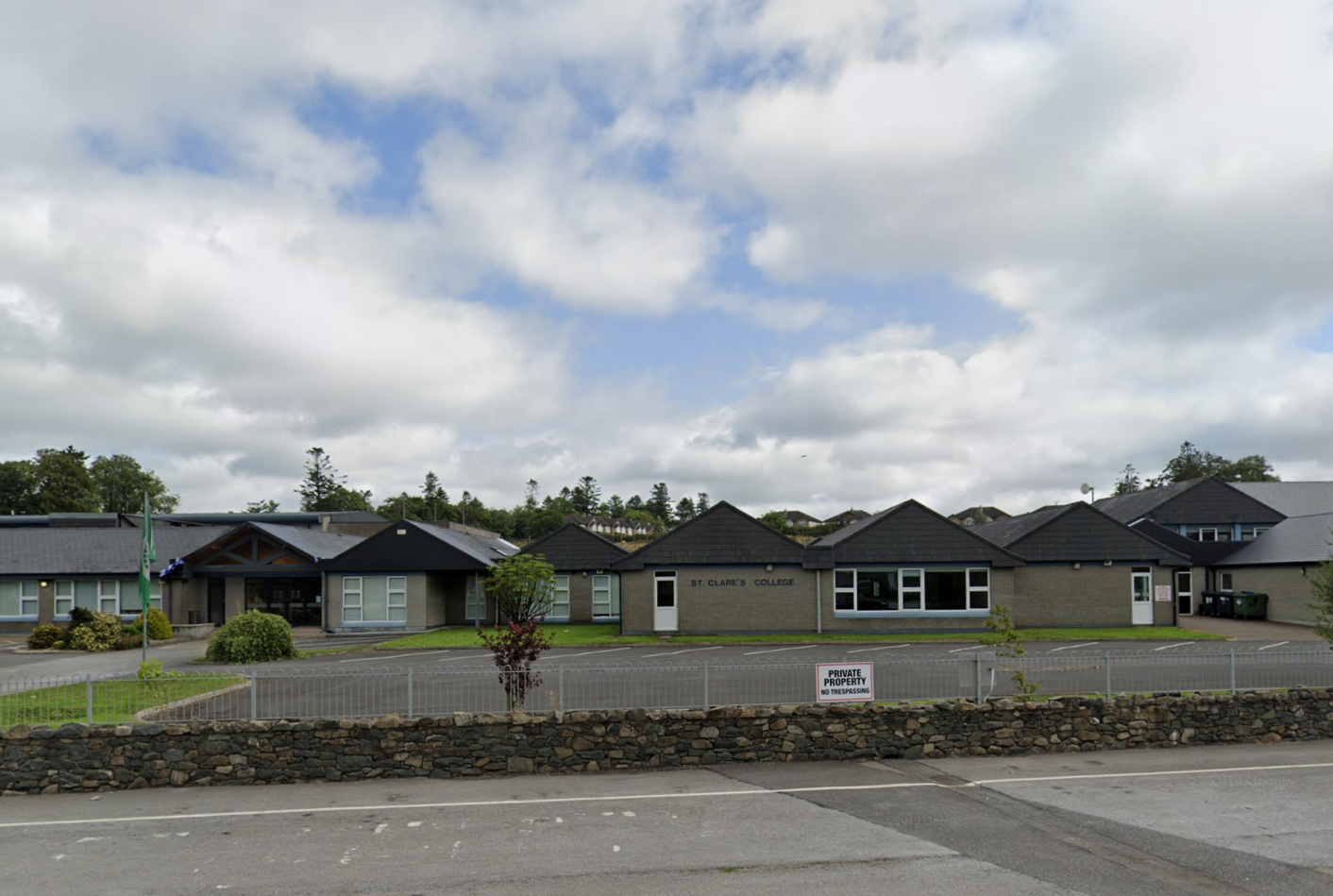 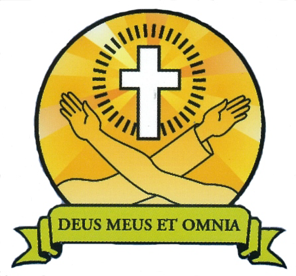 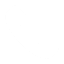 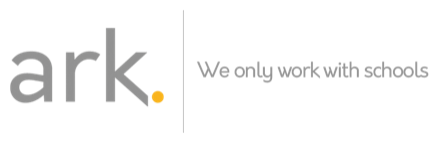 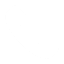 Annual Admissions Notice in respect of admissions to the 2021/2022 school year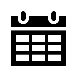 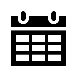 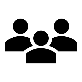 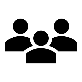 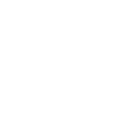 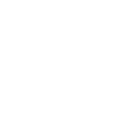 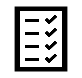 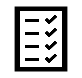 A copy of the school’s Admission Policy and the Application Form for Admission for 2021/22  is available as follows:To download at: www.saintclarescollege.com.On request: By emailing stclaresbjd@gmail.com or writing to St. Clare’s College, Ballyjamesduff, Co. Cavan.A copy of the school’s Admission Policy and the Application Form for Admission for 2021/22  is available as follows:To download at: www.saintclarescollege.com.On request: By emailing stclaresbjd@gmail.com or writing to St. Clare’s College, Ballyjamesduff, Co. Cavan.The following are the dates applicable for admission to First Year. Note the school will consider and issue decisions on late applications in accordance with the school’s admission policy. The School will commence accepting applications for admission on:The following are the dates applicable for admission to First Year. Note the school will consider and issue decisions on late applications in accordance with the school’s admission policy. The School will commence accepting applications for admission on:The following are the dates applicable for admission to First Year. Note the school will consider and issue decisions on late applications in accordance with the school’s admission policy. The School will commence accepting applications for admission on:The following are the dates applicable for admission to First Year. Note the school will consider and issue decisions on late applications in accordance with the school’s admission policy. The School will commence accepting applications for admission on:The school will commence accepting applications for admission on:   November 25th 2020   November 25th 2020   November 25th 2020The school shall cease accepting applications for admission on:December 14th 2020December 14th 2020December 14th 2020The school will notify applicants of the decision on their application by December 21st 2020December 21st 2020December 21st 2020The period within which applicants must confirm acceptance of an offer of admission is:                                  January 7th 2021The following are the dates applicable for admission to the school’s special class which caters for children with Mild, Moderate & General Learning Needs.. The following are the dates applicable for admission to the school’s special class which caters for children with Mild, Moderate & General Learning Needs.. The following are the dates applicable for admission to the school’s special class which caters for children with Mild, Moderate & General Learning Needs.. The following are the dates applicable for admission to the school’s special class which caters for children with Mild, Moderate & General Learning Needs.. The school will commence accepting applications for admission to the special class on:November 25th 2020November 25th 2020November 25th 2020The school shall cease accepting applications for admission to the special class on:December 14th 2020December 14th 2020December 14th 2020The date by which applicants will be notified of the decision on their application for admission to the special class is:December 21st 2020December 21st 2020December 21st 2020The period within which applicants must confirm acceptance of an offer of admission is:January 7th 2021January 7th 2021January 7th 2021*Failure to accept an offer within the prescribed period above may result in the offer being withdrawn.*Failure to accept an offer within the prescribed period above may result in the offer being withdrawn.*Failure to accept an offer within the prescribed period above may result in the offer being withdrawn.*Failure to accept an offer within the prescribed period above may result in the offer being withdrawn.The number of places being made available in first year is:120120The number of places being made available in the special class* catering for children with Moderate Learning Needs  is:22The school has made offers of placement which have been accepted prior to the commencement of section 62 of the Education (Admission to Schools) 2018 on 1 February 2020, the number of those places offered and accepted for first year intake group for 2020/21 is:11Number of places available:120120120120Number of applications received:[insert number][insert number][insert number][insert number]Number of offers made and accepted under each criteria:[insert number for Category A][insert number for Category B][insert number for Category C][insert number for Category D][insert number for Category E][insert number for Category A][insert number for Category B][insert number for Category C][insert number for Category D][insert number for Category E][insert number for Category A][insert number for Category B][insert number for Category C][insert number for Category D][insert number for Category E][insert number for Category A][insert number for Category B][insert number for Category C][insert number for Category D][insert number for Category E]Total number of offers made:[insert number][insert number][insert number][insert number]Number of names placed on waiting list for the school year concerned:[insert number][insert number][insert number][insert number]